PREZYDENT  MIASTA  PRUSZKOWA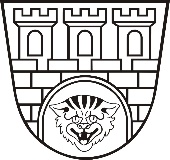 Zarządzenie nr 83/023Prezydenta Miasta Pruszkowaz dnia  14 marca  2023 r.w sprawie wprowadzenia zmiany w Zarządzeniu nr 19/2020 Prezydenta Miasta Pruszkowa z dnia 
22 stycznia 2020 r. w sprawie przygotowywania i przekazywania wniosków do Zarządzenia Prezydenta Miasta oraz do projektów uchwał Rady Miasta w sprawie wprowadzenia zmian 
w budżecie Miasta Pruszkowa oraz wprowadzenia zmian w Wieloletniej Prognozie Finansowej Miasta Pruszkowa.Na podstawie art. 30 ust. 2 pkt 1, 2, 3 i 4 ustawy z dnia 8 marca 1990 r. o samorządzie gminnym 
(t.j.: Dz.U. z 2023 r., poz. 40) oraz Statutu Miasta Pruszkowa uchwalonego uchwałą Rady Miejskiej 
nr XXXIII.351.2017 z dnia 1 czerwca 2017 roku w sprawie statutu Miasta Pruszkowa (t.j.: Dz. Urz. Woj. Maz. z 2019 r. poz. 12985) zmienionego uchwałą nr XLIX.558.2018 z dnia 27 września 2018 roku 
w sprawie zmiany statutu Miasta Pruszkowa (Dz. Urz. Woj. Maz. poz. 9161) oraz uchwałą nr III.23.2018 Rady Miasta Pruszkowa z dnia 27 grudnia 2018 r w sprawie zmiany statutu Miasta Pruszkowa 
(t.j.: Dz. Urz. Woj. Maz. z 2019 r. poz. 561) zarządzam, co następuje:§ 1W zarządzeniu nr 19/2020 Prezydenta Miasta Pruszkowa z dnia 22 stycznia 2020 r. w sprawie przygotowywania i przekazywania wniosków do Zarządzenia Prezydenta Miasta oraz do projektów uchwał Rady Miasta w sprawie wprowadzenia zmian w budżecie Miasta Pruszkowa oraz wprowadzenia zmian w Wieloletniej Prognozie Finansowej Miasta Pruszkowa dokonuje się następujących zmian 
w treści § 1:ust. 1 pkt. 1 otrzymuje brzmienie:„Wniosek z propozycjami zmian w budżecie Miasta Pruszkowa powinien być przygotowany 
w dwóch egzemplarzach, podpisanych przez pracownika komórki organizacyjnej przygotowującego wniosek, naczelnika/kierownika tej komórki oraz Prezydenta Miasta lub Jego Zastępcę. Jeden egzemplarz wniosku należy złożyć bezpośrednio do Wydziału Finansów i Budżetu najpóźniej 14 dni przed datą sesji Rady Miasta. Drugi egzemplarz pozostaje w komórce organizacyjnej składającej wniosek. Po złożeniu wniosku w formie papierowej, komórka organizacyjna zobowiązana jest do przesłania drogą elektroniczną do Wydziału Finansów i Budżetu wersji edytowalnej wniosku.”ust. 2 pkt 1 otrzymuje brzmienie:„Wniosek z propozycjami zmian w Wieloletniej Prognozie Finansowej Miasta Pruszkowa powinien być przygotowany w dwóch egzemplarzach, podpisanych przez pracownika komórki organizacyjnej przygotowującego wniosek, naczelnika/kierownika tej komórki oraz Prezydenta Miasta lub Jego Zastępcę. Jeden egzemplarz wniosku należy złożyć bezpośrednio do Wydziału Finansów i Budżetu najpóźniej 14 dni przed datą sesji Rady Miasta. Drugi egzemplarz pozostaje w komórce organizacyjnej składającej wniosek. Po złożeniu wniosku w formie papierowej, komórka organizacyjna zobowiązana jest do przesłania drogą elektroniczną do Wydziału Finansów i Budżetu wersji edytowalnej wniosku.”§ 2Zarządzenie podlega publikacji w Biuletynie Informacji Publicznej. § 3Wykonanie zarządzenia powierza się Zastępcy Prezydenta, Sekretarzowi Miasta, Skarbnikowi Miasta oraz Naczelnikom i Kierownikom komórek organizacyjnych Urzędu Miasta Pruszkowa. § 4Zarządzenie wchodzi w życie z dniem podpisania.